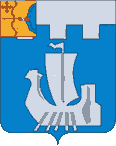 Информационный бюллетень органов местного    самоуправления Подосиновского районаот 28.10.2022 № 37 (521)утверждён решением Подосиновской районной Думы от 21.12.2007 № 30/100(в редакции от 30.08.2011 № 07/60)пгт ПодосиновецПроект №   ___________ПОДОСИНОВСКАЯ РАЙОННАЯ ДУМАШЕСТОГО СОЗЫВАРЕШЕНИЕот                   № пгт ПодосиновецВ соответствии с Федеральным законом от 06.10.2003 № 131-ФЗ «Об общих принципах организации местного самоуправления в Российской Федерации», статьей 21 Устава Подосиновского муниципального района Кировской области, Подосиновская районная Дума РЕШИЛА:1. Внести  в Устав Подосиновского  района Кировской области (далее - Устав), утвержденный решением Подосиновской районной Думы от 24.06.2005 № 44/29 (с изменениями, утвержденными решениями Подосиновской районной Думы от 10.08.2005 № 46/45, от 25.08.2006 № 13/67, от 20.04.2007 № 21/22, от 29.02.2008 № 33/11, от 15.10.2008 № 39/49, от  04.09.2009 № 49/53, от 22.03.2010 № 56/19, от 10.12.2010 № 66/79, от 13.12.2011 № 10/86, от 25.06.2012 № 15/131, от 26.07.2013 № 35/232, от 31.03.2015 № 56/326,от 27.11.2015 № 65/367, от 28.06.2016 № 76/430, от 29.05.2018 № 20/138,от 31.10.2019 № 40/247, от 26.11.2021 № 04/16) следующие изменения и дополнения:1.1. В абзаце 1 статьи 2. слова «Муниципальное образование» заменить на «муниципальное образование»;1.2. В части 1 статьи 8.:1.2.1. в пункте 5 слова «за сохранностью автомобильных дорог местного значения» заменить словами  «на автомобильном транспорте, городском наземном электрическом транспорте и в дорожном хозяйстве»;1.2.2. дополнить пунктом 7.1) следующего содержания:«7.1) обеспечение первичных мер пожарной безопасности в границах муниципальных районов за границами городских и сельских населенных пунктов;»;1.2.3. в пункте 23 слова «использования и охраны» заменить словами «охраны и использования»;1.2.4. в пункте 33 слова «, проведение открытого аукциона на право заключить договор о создании искусственного земельного участка» исключить;1.2.5. пункт 37  изложить в следующей редакции:«37) организация в соответствии с федеральным законом выполнения комплексных кадастровых работ и утверждение карты-плана территории.»;       1.3. В части 1 статьи 8.1.:1.3.1. дополнить пунктом 16 следующего содержания:«16) предоставление сотруднику, замещающему должность участкового уполномоченного полиции, и членам его семьи жилого помещения на период замещения сотрудником указанной должности.»;1.3.2. дополнить пунктом 17 следующего содержания:«17) осуществление мероприятий по оказанию помощи лицам, находящимся в состоянии алкогольного, наркотического или иного токсического опьянения.»;1.3.3. дополнить пунктом 18 следующего содержания:«18) создание муниципальной пожарной охраны.».1.4. Дополнить статьей 13.1. следующего содержания:«Статья 13.1. Инициативные проекты1. В целях реализации мероприятий, имеющих приоритетное значение для жителей муниципального образования или его части, по решению вопросов местного значения или иных вопросов, право решения которых предоставлено органам местного самоуправления, в Администрацию Подосиновского района может быть внесен инициативный проект. Порядок определения части территории муниципального образования, на которой могут реализовываться инициативные проекты, устанавливается решением Подосиновской районной Думы.2. С инициативой о внесении инициативного проекта вправе выступить инициативная группа численностью не менее десяти граждан, достигших шестнадцатилетнего возраста и проживающих на территории муниципального образования Подосиновский муниципальный район Кировской области, органы территориального общественного самоуправления, староста сельского населенного пункта (далее - инициаторы проекта). Минимальная численность инициативной группы может быть уменьшена решением Подосиновской районной Думы. Право выступить инициатором проекта в соответствии с решением Подосиновской районной Думы может быть предоставлено также иным лицам, осуществляющим деятельность на территории муниципального образования.3. Инициативный проект должен содержать следующие сведения:1) описание проблемы, решение которой имеет приоритетное значение для жителей муниципального образования или его части;2) обоснование предложений по решению указанной проблемы;3) описание ожидаемого результата (ожидаемых результатов) реализации инициативного проекта;4) предварительный расчет необходимых расходов на реализацию инициативного проекта;5) планируемые сроки реализации инициативного проекта;6) сведения о планируемом (возможном) финансовом, имущественном и (или) трудовом участии заинтересованных лиц в реализации данного проекта;7) указание на объем средств бюджета района в случае, если предполагается использование этих средств на реализацию инициативного проекта, за исключением планируемого объема инициативных платежей;8) указание на территорию муниципального образования или его часть, в границах которой будет реализовываться инициативный проект, в соответствии с порядком, установленным решением Подосиновской районной Думы;9) иные сведения, предусмотренные решением Подосиновской районной Думы.4. Инициативный проект до его внесения в Администрацию района подлежит рассмотрению на сходе, собрании или конференции граждан, в том числе на собрании или конференции граждан по вопросам осуществления территориального общественного самоуправления, в целях обсуждения инициативного проекта, определения его соответствия интересам жителей муниципального образования или его части, целесообразности реализации инициативного проекта, а также принятия сходом, собранием или конференцией граждан решения о поддержке инициативного проекта. При этом возможно рассмотрение нескольких инициативных проектов на одном сходе, одном собрании или на одной конференции граждан.Решением Подосиновской районной Думы может быть предусмотрена возможность выявления мнения граждан по вопросу о поддержке инициативного проекта также путем опроса граждан, сбора их подписей.Инициаторы проекта при внесении инициативного проекта в Администрацию района прикладывают к нему соответственно протокол схода, собрания или конференции граждан, результаты опроса граждан и (или) подписные листы, подтверждающие поддержку инициативного проекта жителями муниципального образования или его части.5. Информация о внесении инициативного проекта в Администрацию района подлежит опубликованию (обнародованию) и размещению на официальном сайте Администрации Подосиновского района в информационно-телекоммуникационной сети «Интернет» в течение трех рабочих дней со дня внесения инициативного проекта в Администрацию района и должна содержать сведения, указанные в части 3 настоящей статьи, а также об инициаторах проекта. Одновременно граждане информируются о возможности представления в Администрацию района своих замечаний и предложений по инициативному проекту с указанием срока их представления, который не может составлять менее пяти рабочих дней. Свои замечания и предложения вправе направлять жители муниципального образования, достигшие шестнадцатилетнего возраста. 6. Инициативный проект подлежит обязательному рассмотрению Администрацией района в течение 30 дней со дня его внесения. Администрация района по результатам рассмотрения инициативного проекта принимает одно из следующих решений:1) поддержать инициативный проект и продолжить работу над ним в пределах бюджетных ассигнований, предусмотренных решением о бюджете района, на соответствующие цели и (или) в соответствии с порядком составления и рассмотрения проекта местного бюджета (внесения изменений в решение о местном бюджете);2) отказать в поддержке инициативного проекта и вернуть его инициаторам проекта с указанием причин отказа в поддержке инициативного проекта.7. Администрация района принимает решение об отказе в поддержке инициативного проекта в одном из следующих случаев:1) несоблюдение установленного порядка внесения инициативного проекта и его рассмотрения;2) несоответствие инициативного проекта требованиям федеральных законов и иных нормативных правовых актов Российской Федерации, законов и иных нормативных правовых актов Кировской области, уставу Подосиновского района;3) невозможность реализации инициативного проекта ввиду отсутствия у органов местного самоуправления необходимых полномочий и прав;4) отсутствие средств бюджета района в объеме средств, необходимом для реализации инициативного проекта, источником формирования которых не являются инициативные платежи;5) наличие возможности решения описанной в инициативном проекте проблемы более эффективным способом;6) признание инициативного проекта не прошедшим конкурсный отбор.8. Администрация района вправе, а в случае, предусмотренном пунктом 5 части 7 настоящей статьи, обязана предложить инициаторам проекта совместно доработать инициативный проект, а также рекомендовать представить его на рассмотрение органа местного самоуправления иного муниципального образования или государственного органа в соответствии с их компетенцией.9. Порядок выдвижения, внесения, обсуждения, рассмотрения инициативных проектов, а также проведения их конкурсного отбора устанавливается Подосиновской районной Думой.10. В отношении инициативных проектов, выдвигаемых для получения финансовой поддержки за счет межбюджетных трансфертов из бюджета Кировской области, требования к составу сведений, которые должны содержать инициативные проекты, порядок рассмотрения инициативных проектов, в том числе основания для отказа в их поддержке, порядок и критерии конкурсного отбора таких инициативных проектов устанавливаются в соответствии с законом и (или) иным нормативным правовым актом Кировской области. В этом случае требования частей 3, 6, 7, 8, 9, 11 и 12 настоящей статьи не применяются.11. В случае, если в Администрацию района внесено несколько инициативных проектов, в том числе с описанием аналогичных по содержанию приоритетных проблем, Администрация района организует проведение конкурсного отбора и информирует об этом инициаторов проекта.12. Проведение конкурсного отбора инициативных проектов возлагается на коллегиальный орган (комиссию), порядок формирования и деятельности которого определяется решением Подосиновской районной Думы. Состав коллегиального органа (комиссии) формируется Администрацией района. При этом половина от общего числа членов коллегиального органа (комиссии) должна быть назначена на основе предложений Подосиновской районной Думы. Инициаторам проекта и их представителям при проведении конкурсного отбора должна обеспечиваться возможность участия в рассмотрении коллегиальным органом (комиссией) инициативных проектов и изложения своих позиций по ним.13. Инициаторы проекта, другие граждане, проживающие на территории муниципального образования, уполномоченные сходом, собранием или конференцией граждан, а также иные лица, определяемые законодательством Российской Федерации, вправе осуществлять общественный контроль за реализацией инициативного проекта в формах, не противоречащих законодательству Российской Федерации.14. Информация о рассмотрении инициативного проекта Администрацией района, о ходе реализации инициативного проекта, в том числе об использовании денежных средств, об имущественном и (или) трудовом участии заинтересованных в его реализации лиц, подлежит опубликованию (обнародованию) и размещению на официальном сайте Администрации Подосиновского района в информационно-телекоммуникационной сети «Интернет». Отчет Администрации района об итогах реализации инициативного проекта подлежит опубликованию (обнародованию) и размещению на официальном сайте Администрации Подосиновского района в информационно-телекоммуникационной сети «Интернет» в течение 30 календарных дней со дня завершения реализации инициативного проекта.» 1.5. Часть 4 статьи 14.  изложить в следующей редакции: «4. По проектам генеральных планов, проектам правил землепользования и застройки, проектам планировки территории, проектам межевания территории, проектам правил благоустройства территорий, проектам, предусматривающим внесение изменений в один из указанных утвержденных документов, проектам решений о предоставлении разрешения на условно разрешенный вид использования земельного участка или объекта капитального строительства, проектам решений о предоставлении разрешения на отклонение от предельных параметров разрешенного строительства, реконструкции объектов капитального строительства, вопросам изменения одного вида разрешенного использования земельных участков и объектов капитального строительства на другой вид такого использования при отсутствии утвержденных правил землепользования и застройки проводятся публичные слушания или общественные обсуждения в соответствии с законодательством о градостроительной деятельности.»;1.6. в статье 15:1.6.1. в  части 1 после слов «и должностных лиц местного самоуправления,»  дополнить словами «обсуждения вопросов внесения инициативных проектов и их рассмотрения,»;1.6.2. часть 2 дополнить абзацем следующего содержания:«В собрании граждан по вопросам внесения инициативных проектов и их рассмотрения вправе принимать участие жители соответствующей территории, достигшие шестнадцатилетнего возраста. Порядок назначения и проведения собрания граждан в целях рассмотрения и обсуждения вопросов внесения инициативных проектов определяется решением Подосиновской районной Думы.»;1.7. в статье 17:1.7.1. часть 1 дополнить предложением следующего содержания: «В опросе граждан по вопросу выявления мнения граждан о поддержке инициативного проекта вправе участвовать жители муниципального образования или его части, в которых предлагается реализовать инициативный проект, достигшие шестнадцатилетнего возраста.»;1.7.2. второй абзац части 2 дополнить пунктом 3 следующего содержания:«3) жителей Подосиновского района или его части, в которых предлагается реализовать инициативный проект, достигших шестнадцатилетнего возраста, - для выявления мнения граждан о поддержке данного инициативного проекта.»;1.7.3. в части 4:1.7.3.1. в абзаце первом слова «с момента его принятия.»  заменить словами  «с момента его принятия. Для проведения опроса граждан может использоваться официальный сайт Администрации Подосиновского района в информационно-телекоммуникационной сети «Интернет».»;1.7.3.2. дополнить пунктом 6 следующего содержания:«6) порядок идентификации участников опроса в случае проведения опроса граждан с использованием официального сайта Администрации Подосиновского района в информационно-телекоммуникационной сети «Интернет»;»;1.8. Статью 19. изложить в новой редакции:«Статья 19. Структура и наименование органов местного самоуправления Подосиновского районаСтруктуру органов местного самоуправления Подосиновского района образуют:1) представительный орган муниципального образования:Полное наименование - Подосиновская районная Дума муниципального образования Подосиновский муниципальный район Кировской области;сокращенное наименование - Подосиновская районная Дума (далее по тексту Устава - районная Дума);2) глава муниципального образования:полное наименование -  глава муниципального образования Подосиновский муниципальный район Кировской области;сокращенное наименование -  глава Подосиновского района (далее по тексту Устава - глава района);3)  исполнительно-распорядительный орган муниципального образования:полное наименование - Администрация муниципального образования Подосиновский муниципальный район Кировской области;сокращенное наименование - Администрация Подосиновского района (далее по тексту Устава - Администрация района).4) контрольно-счетный орган муниципального образования:полное наименование - Контрольно-счетная комиссия муниципального образования Подосиновский муниципальный район Кировской области;сокращенное наименование - Контрольно-счетная комиссия района (далее по тексту Устава - Контрольно-счетная комиссия района).Полные и сокращенные наименования органов местного самоуправления района имеют одинаковую юридическую силу.».1.9.  пункт 8 части 1 статьи 30. изложить в следующей редакции:«8) прекращения гражданства Российской Федерации либо гражданства иностранного государства - участника международного договора Российской Федерации, в соответствии с которым иностранный гражданин имеет право быть избранным в органы местного самоуправления, наличия гражданства (подданства) иностранного государства либо вида на жительство или иного документа, подтверждающего право на постоянное проживание на территории иностранного государства гражданина Российской Федерации либо иностранного гражданина, имеющего право на основании международного договора Российской Федерации быть избранным в органы местного самоуправления, если иное не предусмотрено международным договором Российской Федерации;»;1.10. в части 5 статьи 32.:1.10.1. в пункте 7 слова  «за сохранностью автомобильных дорог местного значения»  заменить словами «на автомобильном транспорте, городском наземном электрическом транспорте и в дорожном хозяйстве»;1.10.2. дополнить пунктом 9.1) следующего содержания:«9.1) обеспечение первичных мер пожарной безопасности в границах муниципального района за границами городских и сельских населенных пунктов;»;1.10.3. в пункте 24 слова «использования и охраны» заменить словами «охраны и использования»;1.10.4. дополнить пунктом 43 следующего содержания:«43) создание муниципальной пожарной охраны.».1.11. В абзаце втором части 2 статьи 60 слово «его» исключить, дополнить словами «уведомления о включении сведений об уставе муниципального образования, муниципальном правовом акте о внесении изменений в устав муниципального образования в государственный реестр уставов муниципальных образований субъекта Российской Федерации, предусмотренного частью 6 статьи 4 Федерального закона от 21 июля 2005 года № 97-ФЗ «О государственной регистрации уставов муниципальных образований».2. Направить настоящее решение  на государственную регистрацию.3. Опубликовать настоящее решение в Информационном бюллетене органов местного самоуправления Подосиновского района и в сети «Интернет» на официальном сайте Администрации Подосиновского района по адресу https://podosadm-r43.gosuslugi.ru  после его государственной регистрации. Председатель Подосиновской районной Думы     Д.В. КопосовГлаваПодосиновского района    С.П. СиницынПОДОСИНОВСКАЯ РАЙОННАЯ ДУМАКИРОВСКОЙ ОБЛАСТИ4-ГО СОЗЫВАРЕШЕНИЕот 26.04.2016 № 72/417пгт ПодосиновецОб утверждении Порядка учета предложений по проекту Устава Подосиновского муниципального района Кировской области и проектам решений Подосиновской районной Думы о внесении изменений и (или) дополнений в Устав Подосиновского муниципального района Кировской области и участия граждан в их обсужденииВ целях реализации Федерального закона от 06.10.2003 года № 131-ФЗ «Об общих принципах организации местного самоуправления в Российской Федерации», руководствуясь Уставом Подосиновского муниципального района Кировской области, Подосиновская районная Дума РЕШИЛА:1. Утвердить Порядок учета предложений по проекту Устава Подосиновского муниципального района Кировской области и проектам решений Подосиновской районной Думы о внесении изменений и (или) дополнений в Устав Подосиновского муниципального района Кировской области и участия граждан в их обсуждении согласно приложению.2. Решения Подосиновской районной Думы от 05.05.2005 № 43/22 «Об утверждении Порядка участия граждан в обсуждении проекта Устава МО «Подосиновский район», внесении изменений и дополнений в Устав», от 05.05.2005 № 43/23 «Об утверждении Порядка учёта предложений граждан по проекту Устава МО и внесении изменений и дополнений в Устав» признать утратившими силу.3. Опубликовать настоящее решение в Информационном бюллетене органов местного самоуправления Подосиновского района.Глава Подосиновского района      Д.В. КопосовПОРЯДОКучета предложений по проекту Устава Подосиновского муниципального района Кировской области и проектам решений Подосиновской районной Думы о внесении изменений и (или) дополнений в Устав Подосиновского муниципального   района Кировской области и участия граждан в их обсуждении1. Проекты решений Подосиновской районной Думы о проекте Устава Подосиновского муниципального района Кировской области и проектам решений Подосиновской районной Думы о внесении изменений и (или) дополнений в Устав  Подосиновского муниципального района Кировской области (далее – Устав района) подлежат официальному опубликованию не позднее чем за 30 дней до дня рассмотрения указанных проектов на заседании Подосиновской районной Думы с одновременным опубликованием (обнародованием) настоящего Порядка.2. Предложения к опубликованному проекту решения Подосиновской районной Думы о проекте Устава района или проекту решения Подосиновской районной Думы о внесении изменений и (или) дополнений в Устав района могут вноситься в аппарат Подосиновской районной Думы в течение 20 дней с даты официального опубликования проекта решения:2.1. гражданами в порядке письменного индивидуального или коллективного обращения;2.2. организациями всех форм собственности в порядке письменного обращения.Направляемые предложения должны быть обоснованы и соответствовать действующему законодательству.3. Предложения об изменениях и дополнениях к проекту решения Подосиновской районной Думы о проекте Устава района или проекту решения Подосиновской районной Думы о внесении изменений и (или) дополнений в Устав  района рассматриваются постоянной депутатской комиссией по вопросам местного самоуправления Подосиновской районной Думы, которая по итогам их рассмотрения принимает одно из следующих решений:3.1. одобрить предложения и учесть их при подготовке проекта Устава района  или проекта решения о внесении изменений и (или) дополнений в Устав района;3.2. отклонить предложения как не соответствующие требованиям действующего законодательства.4. По результатам рассмотрения постоянной депутатской комиссией по вопросам местного самоуправления Подосиновской районной Думы поступивших предложений к проекту Устава района  или к проекту решения о внесении изменений и (или) дополнений в Устав района инициаторам внесения предложений направляются письменные ответы.5. Участие граждан в обсуждении проекта Устава района или проекта решения о внесении изменений и (или) дополнений в Устав района осуществляется путем проведения публичных слушаний в порядке, предусмотренном ст. 28 Федерального закона от 06.10.2003 № 131-ФЗ «Об общих принципах организации местного самоуправления в Российской Федерации», решением Подосиновской районной Думы от 06.06.2011 № 04/24 «Об утверждении Положения о публичных слушаниях в Подосиновском районе Кировской области»._____________ОТВЕТСТВЕННЫЙ ЗА ВЫПУСК ИЗДАНИЯ: Управление делами Администрации Подосиновского районаАДРЕС: 613930, пгт Подосиновец Кировской обл., ул. Советская, 77ДАТА ВЫПУСКА: 28.10.2022, ТИРАЖ: 10 экземпляров№п/пСодержаниеРеквизитыСтраница1.Проект решения Подосиновской районной Думы  «О внесении изменений и дополнений в Устав Подосиновского района  Кировской области»2-92.Решение Подосиновской районной думы «Об утверждении Порядка учета предложений по проекту Устава Подосиновского муниципального района Кировской области и проектам решений Подосиновской районной Думы о внесении изменений и (или) дополнений в Устав Подосиновского муниципального района Кировской области и участия граждан в их обсуждении»от 26.04.2016 № 72/41710-12О   внесении    изменений    и дополнений        в       Устав Подосиновского          района Кировской области ПриложениеУТВЕРЖДЕНрешением Подосиновской районной Думы от 26.04.2016 № 72/417